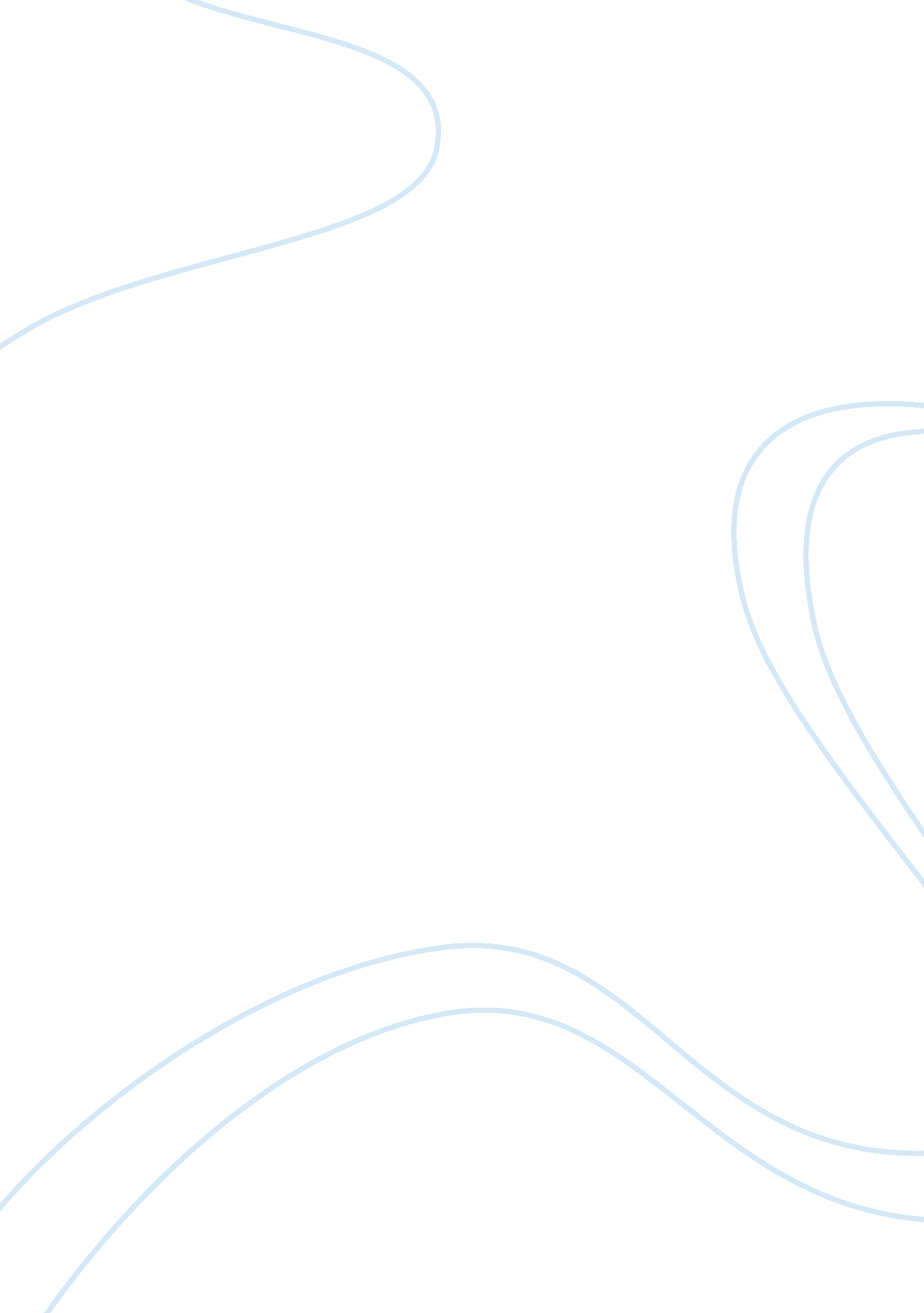 Technology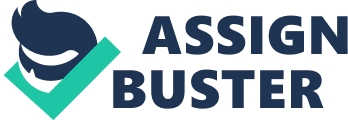 which is NOT a technology that has been used to deliver assistance during times of crisisQR Codes Cognitive surplus means that we now find many people withexcess time and free tools for collaboration collaborative consumption is when people get together toincrease the use of a single product by sharing access to it social networking toolsplayed a part in the revolution in egypt the crisis of a growing digital divide is being address bythe Next Einstein Initiative project the move towards access versus ownership is a sign of collaborative consumptionTrue projects like virtual choir show that technology has forced us into increased isolationfalse being ___ means being familiar enough with computers that you understand their capabilities and limitationscomputer literate unwanted or junk email is calledspam diseases account for about 1/5 of all deaths worldwide, and technology is used to increase the pace of vaccine production to decrease this death rateinfectious a field of study focused on information handling and retrieval of information automaticallyinformation technology the process of searching huge amounts of data with the hope of finding a pattern is calleddata mining a wearable device that hangs around your nck and consists of a camera, a projector, and a mirror that can communicate with the internet over wireless Bluetooth technologySixthSense All of the following factors lead to better personal satisfaction EXCEPTconsumption autonomy is defined asworking without continual direction and control using the internet to get small donations from many people to start a business if calledcrowdfunding the technology called QR codes stands forquick response the goal of ___ is to provide technological solutions to physical problems, such as providing sight to the blindbiomedical chip research one potential application of ___ is to provide sight to the blindbiomedical chip implants all of the following are examples of being computer literate EXCEPTknowing only how to use your computer for e-mails computing relates to emotion or deliberately tries to influence emotionaffective which of the following is an example of data miningamazon providing you with a list of books you might enjoy the emotional-social prosthesis (ESP) device, developed by a group at the Mit Media Lab, is targeted at helping people who haveautism the difference between people with access to computers and the internet and those without this access is known as thedigital divide which of the following software can be best used to help crease digital artadobe illustrator faculty at universities often use course management software such as ___ to make information available to studentsblackboard or moodle the gathering together of groups of people using online tools to connect and exchange ideassocial networking The crisis mapping tool ___ can collect information to make instantly and publicly available for use in emergenciesUshahidi the witness protection uses the power of video and a grassroots movement to advocate forhuman rights the ___ is a strategic plan to focus on the young, talented, mathematical minds of AfricaNEI (Next Einstein Initiative) analyzing computer systems to gather potential legal evidence iscomputer forensics an identification chip that is smaller than a periodu-chip a popular voice over internet protocol serviceskype the ESP system targeted at helping with autism stands foremotional-social prosthesis joining together as a group to use a specific product more efficientlycollaborative consumption people who are ___ make the internet a powerful research tool and know how to find the information they want effectivelycomputer literate affective computing iscomputing that relates to emotions at the wake forest institute for regenerative medicine, researchers use a desktop printer to create human organstrue ONTECHNOLOGY SPECIFICALLY FOR YOUFOR ONLY$13. 90/PAGEOrder NowTags: Bluetooth 